InnledningBussanleggOperatøren for ruteområde Oslo Sørøst er forpliktet til å leie og bruke både Klemetsrud og Mortensrud bussanlegg. Anleggene leies på de vilkår som er beskrevet i dette vedlegget med tilhørende bilag.Oppdragsgiver leier og fremleier bussanleggene videre til Operatøren. Operatøren forplikter seg til å inngå vedlagte fremleieavtale med Oppdragsgiver, se bilag 4.1. Operatøren oppfordres til å sette seg godt inn i fremleieavtalen samt øvrige bilag.SjåførfasiliteterOppdragsgiver stiller sjåførfasiliteter i form av pauserom og toaletter til disposisjon for vinnende Operatør. Oppdragsgiver er i all hovedsak leietaker, og ikke eier av disse fasilitetene. Vinnende Operatør har ikke eksklusiv adgang til sjåførfasilitetene, men vil kunne ha delt adgang med Oppdragsgivers andre kontrakter og/eller med andre brukere der dette er ansett som hensiktsmessig av Oppdragsgiver. Sjåførfasiliteter med andre brukere er for eksempel der Oppdragsgiver har avtale om bruk av eksisterende fasiliteter på T-banestasjoner eller ved andre virksomheter.Beskrivelse av Klemetsrud bussanleggDet gis i det følgende en kort beskrivelse av anlegget.Klemetsrud bussanleggEier: Bussanlegg ASAdresse: Klemetsrudveien 3, 1278 Oslo, Gnr. 177 bnr. 19, Oslo kommuneByggeår: 1998, plasthall har byggeår 2000 og inneholder verksted og hyllereolerBygningstype: Betongbygg + plasthallTomteareal: 9 904 kvmBygningsareal: 699 kvmKapasitet/innholdUteområderBeskrivelsen av uteområdet gjelder dagens kapasitet. Når anlegget er 100 % utslippsfritt kan kapasiteten påvirkes av infrastrukturtiltak som endrer den totale kapasiteten.Asfaltert parkeringsplass ute til ca 50 busser, kapasiteten vil variere med busstype og type ladeløsningDet er ikke mulighet til å sette opp galger på området på grunn av høyspentledning som går over anleggetParkering til ca 40 personbilerEv antall el-ladepunkterVerksted1 verkstedspor Lager, kontor og møteromTeknisk romVaskehallEtt vaskespor. AdministrasjonKontorer KantineGarderobeLagerToalett Mortensrud bussanleggEier: Thon Eiendom eier tomten og leier til Bussanlegg ASAdresse: Thomas Ulvens vei 10, 1279 Oslo, Gnr. 180 bnr. 536, Oslo kommuneByggeår: 2022Bygningstype: Betongbygg Tomteareal: 22 000 kvmBygningsareal: 2 280 kvmKapasitet/innholdUteområderAsfaltert parkeringsplass ute til 70 busserParkering til ca 63 + 3 (HC) personbilerVerkstedFire verkstedspor med gjennomkjøring hvorav ett av sporene er for periodisk kjøretøykontrollLager, spiserom og garderobeTekniske romVaskehallDet er ett vaskespor med våt og tørrsoneAdministrasjonKontorer Garderobe Kantine Toalett Tilrettelegging av anleggetDet er planlagt at anlegget skal tilrettelegges for 100 % elbusser innen oppstartsdato. Tilrettelegging for ladeinfrastruktur er beskrevet i kapittel 6. Drift av Klemetsrud og Mortensrud bussanleggBruk av anlegget til andre formålBussanleggene på Klemetsrud og Mortensrud skal som hovedregel kun benyttes av busser på Kontrakten for ruteområde Oslo Sørøst. Det vil si at Oppdragsgiver skal godkjenne at anlegget benyttes av andre busser som ikke tilhører Kontrakten. Det gis imidlertid mulighet til å fremleie til underleverandører som skal utføre oppdrag på Kontrakten. Operatør har i tilbudet beskrevet om deler av anlegget skal fremleies til andre f.eks. til underleverandør som vedlikeholder bussene. Det er opplyst hvem evt. fremleietagere er, fremleieforholdets art, varighet og evt. betydning for Operatørens drift. Alle fremleieforhold forutsetter Oppdragsgivers godkjenning.Driftskostnader KlemetsrudÅrlige driftskostnader i NOK ved bussanlegget (2020kr) 	.*Det foreligger ikke erfaringstall fra Mortensrud, da anlegget ikke tas i bruk før 2022Alle tall under dette punkt er innhentet av eier og dagens leietaker/operatør, og er kun veiledende. Oppdragsgiver har ikke ansvar for at de oppgitte tallene gir et dekkende bilde av kostnadene. Vann- og strømforbruk for 2018 og 2019 på Klemetsrud er lagt ut under konkurranseinformasjon for vedlegg 4.Miljø- og klimahensyn på bussanleggOppdragsgivers ambisjon for miljø- og klimabelastning på bussanleggOppdragsgiver har ambisiøse miljømål for kollektivtrafikken, og vil at dette gjenspeiles i måten anleggene drives på. Det vil si at miljø- og klimabelastningen som driften av anleggene forårsaker skal minimeres så langt det lar seg gjøre. For å få det til må Operatøren som drifter de enkelte anleggene ha på plass prosesser som kartlegger alt som påvirker anleggets miljø- og klimabelastning, samt beskrive og iverksette tiltak som reduserer belastningen.Drift og vedlikehold av bussanleggOppdragsgivers ambisjoner for drift og vedlikehold av bussanleggI tillegg til en ambisjon om redusert klima- og miljøbelastning for bussanleggene har Oppdragsgiver flere ambisjoner for drift og vedlikehold av bussanleggene. For å oppfylle mange av disse ambisjonene er Oppdragsgiver avhengig av et godt samarbeid med Operatøren som er brukeren av anlegget.:AvtaleforholdOperatør skal fremleie anlegget av Oppdragsgiver på de vilkår som fremkommer av Fremleieavtalen, se bilag 4.1.Bruk av andre bussanleggForutsetningerOperatør står fritt til å skaffe til veie andre bussanlegg eller oppstillingsplasser for buss ut over det som Oppdragsgiver tilbyr for pliktig leie og bruk, dersom operatør mener det er hensiktsmessig.  Andre anleggsløsninger/parkeringsareal skal være tilgjengelig i hele kontraktsperioden.  Operatør kan imidlertid ikke tilby et bussanlegg Operatør allerede leier av Oppdragsgiver. Oppdragsgiver har tatt denne beslutningen for å likebehandle tilbydere, samt sørge for at det er tilstrekkelig kapasitet ved de øvrige anleggene til å håndtere fremtidig trafikkvekst.Alle anlegg skal være iht. offentlige bestemmelser og krav.Bussanlegg er et viktig element innenfor kollektivtrafikken, og skal derfor fremstå representative og miljøvennlige. Opplysninger om andre anleggDersom operatør ønsker å benytte andre anlegg i tillegg til det som må leies av oppdragsgiver, skal operatør opplyse om følgende i anleggsbeskrivelsen:Fremdriftsplan for etablering av anlegg(ene)Gårds- og bruksnummer på eiendommen(e)Hvem som er eier og hjemmelshaver av tomten og anlegget(ene)Hvem operatøren har inngått leieavtale medOm det er festet tomtOm det foreligger risikoelementer knyttet til anlegget(ene) som kan påvirke driften av anlegget(ene) i kontraktsperiodenEvt. tilpasninger/ombygninger som er planlagt utført frem til oppstart, samt milepælsplan for disse arbeiderneTegninger/kart av anlegget slik det fremstår ved tilbudsfristens utløp, samt slik det vil fremstå ved oppstart er vedlagt.Ladeinfrastruktur Operatøren har selv valgt hvilket ladeutstyr og ladestrategi som skal etableres, foruten det som eksisterer på Klemetsrud bussdepot i dag. I sitt tilbud har operatøren beskrevet sitt ladekonsept/løsning. Innledning Busser som skal lades for elektrisk framdrift (elbusser), skal kunne lades på bussanlegg. Elbussene kan i tillegg lades på terminaler eller ved endeholdeplasser hvor dette anses som hensiktsmessig. Med ladeinfrastruktur menes:Ladepunkter på bussanlegg (depotladere) både i form av plug-in lader og eventuell hurtigladestasjon med pantograf eller annen tilkoblingLadestasjoner (teknisk hus, likeretter og ladestolpe med pantograf eller trådløs lading) utenfor bussanleggStrømtilførsel og fundament til ladepunkter og ladestasjonerNettstasjon for nedtransformering av spenning fra høy- til lavspenning.Eventuelt tilleggsutstyr for drift og overvåkning av ladeutstyr Ved en eventuell flytting av ladestasjoner utenfor bussanlegget grunnet forhold som Oppdragsgiver er ansvarlig for, eksempelvis grunnet ruteendring og krav/pålegg fra grunneier / offentlige etater (midlertidighetserklæringer mv.) dekker Oppdragsgiver dokumenterte direkte kostnader i forbindelse med flytting av ladestasjonene. Eierskap til LadeinfrastrukturOppdragsgiver har søkt og fått tilsagn av Enova om økonomisk støtte til etablering av ladeinfrastruktur for Oslo Øst-anbudet. Et premiss for utbetaling av støtten er bla. at søker eier ladeinfrastrukturen. Innen to måneder etter kontraktsignering gjennomføres et møte mellom Oppdragsgiver, Operatør og Enova for å lage en fremdriftsplan for innlevering av dokumentasjon og utbetaling av støtte til Oppdragsgiver. Operatør plikter i den sammenheng både å delta i møtet, og å bidra fortløpende med den dokumentasjon som Enova krever, for eksempel utslippsutregninger, budsjett, fakturaer etc. Operatøren har ikke krav på særskilt kompensasjon for dette. Operatør er ansvarlig for å velge ladeinfrastrukturen samt dens funksjoner mot øvrige leveranser. Ansvarsmodellen er beskrevet i dette dokumentet. Operatørs kostnader knyttet til innkjøp, etablering, bygging og uttesting av ladeinfrastrukturen fremkommer i Operatørens tilbud; Vedlegg 5, tabell 5.4. Oppdragsgiver skal betale denne summen som en engangsutbetaling til Operatør som fullt og endelig vederlag for overdragelse av eiendomsretten. Kun den delen av ladeinfrastrukturen som etableres i forbindelse med oppstarten av kontrakten, og som skal stå ferdig til oppstarten, omfattes av eiendomsoverdragelsen. For den ladeinfrastrukturen som etableres senere forblir eierskapet hos Operatøren til kontraktens slutt, hvor eiendomsretten overføres vederlagsfritt til Oppdragsgiver for bruk i ny kontrakt.   Overdragelse av eiendomsretten gjennomføres 6 måneder etter oppstartsdato. Etter overdragelsen vil Operatør ha en eksklusiv og vederlagsfri bruksrett til infrastrukturen i hele Kontraktsperioden. Eksklusiviteten er dog begrenset, som beskrevet i pkt. 6.5 Det er Operatørs ansvar å sikre stabil og tilfredsstillende drift og vedlikehold av infrastrukturen, samt utføre reparasjoner i hele kontraktsperioden. Operatøren skal selv dekke kostnadene ved dette. På bussanleggKlemetsrud bussanlegg er i dag tilrettelagt med 10 ladeplasser for elbusser. Bussanlegget skal tilrettelegges for økning av elbusskapasitet. Mortensrud bussanlegg har ikke etablert ladeinfrastruktur for elbuss. Oppdragsgiver forventer større anleggsarbeider på begge disse bussanleggene som legger til rette for ladeutstyret Operatøren skal etablere. Ladeinfrastrukturen som er på Klemetsrud Bussanlegg skal videreføres og kan benyttes videre av operatør. Ladeutstyret overføres vederlagsfritt til ny operatør. Den er nærmere beskrevet i bilag xxx. Eksisterende ladeinfrastruktur må være i drift for dagens Operatør tom. dag for oppstart av busskontrakt. Evt. ombygning av eksisterende ladeløsning må gjennomføres etter oppstart av ny busskontrakt, alle ombyggingsarbeider dekkes av Operatøren. Tilførselen til eksisterende ladestasjoner må flyttes over til eget anlegg innenfor ny konsesjonsramme. Eksisterende ladeinfrastruktur omfatter:10 depotladere 50 kW2 depotladere 40 kWFor detaljert informasjon henvises det til vedlagt tekniske underlag i Bilag xxx. Det er ikke etablert ladeinfrastruktur på Mortensrud Bussanlegg. Det er gjort noen tilpasninger på eiendommen for å tilrettelegge for kommende ladeinfrastruktur: Det er etablert kulvert for strømtilførsel ladere/likerettere og det er etablert fundamentering for galger. Se bilag xxAnleggsarbeider som er nødvendig for å bygge ladeinfrastrukturen vil ledes og koordineres av Operatør. Operatør som vil ha rollen som Byggherre etter byggherreforskriften for sin bygging av ladeinfrastruktur. Operatørens arbeider kan måtte koordineres med andre arbeider på bussanleggstomten i regi av Bussanlegg AS og plikter i den sammenheng både å delta i møter og å bidra fortløpende med den dokumentasjon som er nødvendig for kunne planlegge og koordinere arbeidene. Operatøren har ikke krav på særskilt kompensasjon for dette.Oppdragsgivers ansvar: Programledelse for koordinering av bygging av ladeinfrastruktur mellom bussanleggseier, grunneier, Elvia, Operatør og OppdragsgiverBesørge strømtilførsel opp til 8 MVA effekt tilgjengelig for lading av elbusser på Mortensrud Bussanlegg 4 MVA effekt tilgjengelig for lading av elbusser på Klemetsrud BussanleggAnleggskonsesjon Oppdragsgiver har søkt og fått innvilget høyspennings anleggskonsesjon fra NVE. Oppdragsgiver er ukjent med Operatørens løsning for effektbehov, antall stasjoner, plassering, størrelse på transformatorer og systemspenning o.l. og har derfor tatt utgangspunkt i antakelser i sin søknad til NVE. Operatør må søke om sine endringer fra opprinnelig søknad til NVE og må søke denne overflyttet til seg. Dato for overføring av konsesjon avhenger av behandlingstid hos NVE.Operatør er ansvarlig for å velge ladeinfrastrukturen samt dens funksjon mot øvrige leveranser. I tillegg bestemme oppstillingsmønster og omfang. Innenfor de føringene og retningslinjene som Oppdragsgiver har gitt. Prinsipiell ansvarsmodell for ladeinfrastrukturen kommer frem av figuren under.   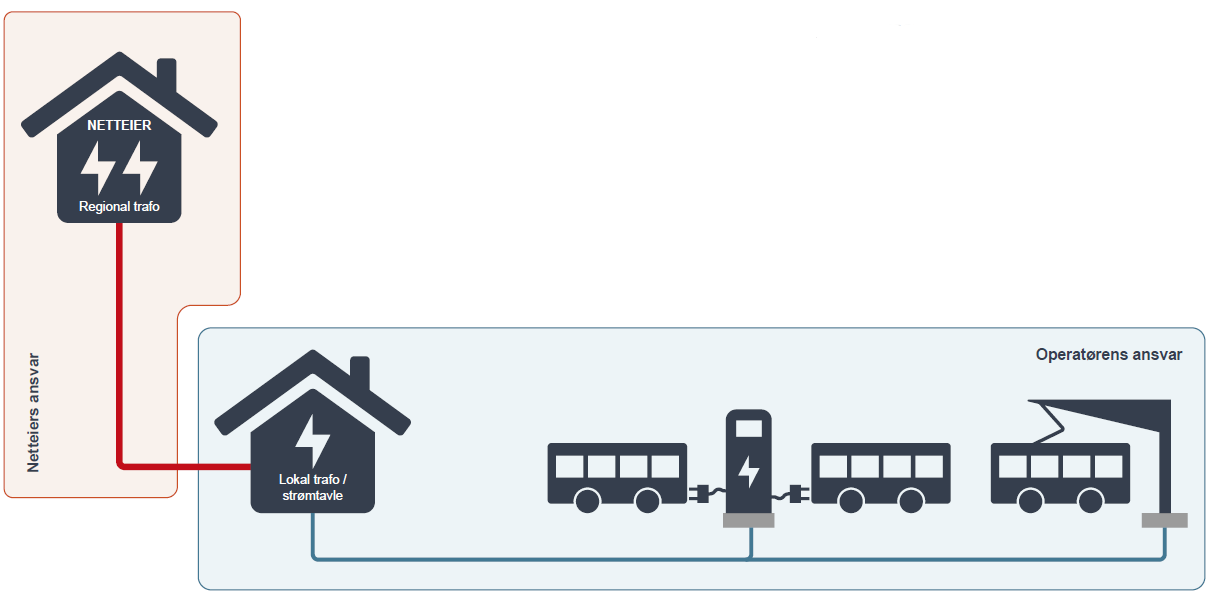 Figur 1. Prinsipiell Ansvarsmodell på Klemetsrud og Mortensrud bussanlegg for etablering av ladeinfrastrukturOperatøren sitt ansvar: Besørge grunnarbeider for all elektro- og ladeinfrastruktur; inkludert fundamentering (for ladegalger, likerettere og annet ladeutstyr), kulvert/trekkerør mv. Elektroarbeider inkludert leveranse og montasje av nettstasjoner, ink. transformatorer og høyspenningsanlegg, fordelingstavler, kabelføringer, likerettere og ladeutstyr.Prosjektering av overnevnte, Elektroteknisk grensesnitt med netteier Elvia AS er på undersiden av H3 bryter. Se eksempel bilag xxx. Elvia leverer kabel frem til høyspennings tilknytningspunkt i operatørs nettstasjon. Inngå nettleieavtale med netteier, og strømavtale med leverandør av strøm. Utpeke en driftsleder iht FSE §6. Driftslederen skal ha kvalifikasjonskrav etter FEK §7 1. ledd. Om driftsleder leies in fra underentreprenør skal dette foretaket tilfredsstille FEK og være registrert i Elvirksomhetsregisteret.Ladeinfrastrukturutbyggingen med unntak av nettstasjon (se avsnitt under), er underlagt Plan- og Bygningsloven og Byggesaksforskriften. Tiltaket må byggesøkes hos lokale planmyndigheter, og godkjennes av dem. Rammetillatelse er søkt og gir Operatøren et mulighetsrom hva gjelder mulige løsning. Søknad er lagt i bilag xxx. Videre byggesaksgang er Operatørens ansvar og risiko, dette inkluderer at Operatør (eller underleverandør) må påta seg evt. ansvarsretter. Anlegg for overføring og omforming av elektrisk energi er unntatt fra behandling etter plan ogbygningsloven, jf. pbl. § 1-3. Bygg direkte tilknyttet den daglige driften av energianlegg skal derfor ikke byggesaksbehandles. NVE mener nettstasjonen faller inn under unntaket i § 1-3, og det skal derfor ikke byggesaksbehandles av kommunen. Aktuelle bygg skal likevel utformes i tråd med relevante krav i forskrift om tekniske krav til byggverk (FOR 2017-06-19-840). Operatøren er ansvarlig for at forskriftens krav etterfølges.Ladeinfrastruktur utenfor bussanleggEndeholdeplasslading på Mortensrud T for linje 74 videreføres i dette anbudet. Ladeutstyret overføres vederlagsfritt til ny operatør. Se bilag xx for teknisk dokumentasjon av ladeanlegget. Oppdragsgiver har søkt om rammetillatelse for pantograflading ved flere lokasjoner. Ved alle lokasjonene er det tilgjengelig et maks effektuttak fra strømnettet.  Status for rammesøknad/tillatelse, samt tilgjengelig effekt er angitt per lokasjon i tabellen som følger:* ved utvidelse av Mortensrud T, må dagens eksisterende to ladere flyttes over på ny nettstasjonDer rammesøknad kun er sendt, men ikke gitt, kan ikke Operatør påregne bruk av endeholdeplasslading, men de er tatt med i tabellen og vil holdes løpende oppdatert av Oppdragsgiver fram til tilbudsfrist. I bilag 4.x er grensesnittnotat, tegninger og rammetillatelse for hver lokasjon. Mulighetsrommet, samt forpliktelsene ved hver lokasjon fremkommer der.  Oppdragsgiver bemerker at rammetillatelse og reguleringsplan kan pålegge ytterligere retningslinjer og krav som begrenser mulighetsrommet.  Dersom en ladestasjon benyttes av flere Operatører, skal den operatøren som oppretter ladestasjonen først, alternativt den Oppdragsgiver bestemmer, være ansvarlig for etablering og drift av ladestasjonen. Det skal tilrettelegges for at andre kjøretøy enn Operatørens busser kan lade på ladestasjonen, og at avregning/fakturering av strøm med nødvendige opplysninger kan gjennomføres. Operatøren plikter å gi andre kjøretøy tilgang til lading på etablerte ladestasjoner, i samråd med Oppdragsgiver. Det opprettes en koordineringsavtale som regulerer ansvarsforhold for drift og tilgang til ladestasjonene.Ansvarsdeling for løsninger Det er Operatøren som selv beslutter om han vil benytte endeholdeplasslading på en eller flere av nevnte lokasjoner.  Det er også opp til operatøren å velge om de vil bygge en eller flere pantografer ved hver lokasjon (mulighetsrommet er her begrenset i rammetillatelse).  Oppdragsgiver bekoster og besørger rammesøknad/tillatelse, videre byggesaksgang (igangsettingstillatelse mv.) og prosess mot etater/kommune er operatørs kostnad og risiko. Grensesnitt for byggesaksgang fremkommer i bilag 4.9.Oppdragsgiver vil sørge for leieavtale av grunn og bekoste leiekostnadene. Oppdragsgiver vil bekoste nettilknytningskostnader (etablering av nettstasjon med tilhørende HS kabel). Øvrige arbeider, fundamenter/festepunkter og fremføring av strøm/trekkerør til ladepunkt fra Nettstasjon er operatørs ansvar og risiko. Eksakt grensesnitt for nødvendige grunn og byggearbeider varierer for hver lokasjon, nærmere detaljer fremkommer i bilag 4.9.Generelle krav for Ladeinfrastrukturen  Ladeinfrastrukturen skal monteres i samsvar med alle relevante offentlige lover, forskrifter, direktiver, standarder, veiledninger og retningslinjer, samt stedlige myndigheters krav og særbestemmelser, og produsentens anvisninger. Personell som skal benyttes til drift og service av utstyret må ha nødvendige autorisasjoner og kompetanse. IT-kommunikasjon Oppdragsgiver skal på forespørsel få kostnadsfri og ubegrenset tilgang på alle data som er samlet inn i forbindelse med ladning og drift av batterielektriske busser. Oppdragsgiver skal få tilgang på dataene på et slikt format/system at det enkelt skal kunne lage rapporter og/eller statistikker.På et tidspunkt i kontraktsperioden kan det bli aktuelt for Oppdragsgiver å be om tilgang til sanntidsdata fra CSMS over MQTT-protokollen. Endelig arkitektur avtales i samråd med Oppdragsgiver på et senere tidspunkt. I så fall blir dette arbeidet en endringsordre. I så fall blir dette en del av en senere versjon av Avtale om Digitale tjenester (ADT) og regulert i henhold til ADT sitt endringsregime.SjåførfasiliteterTilbudte fasiliteterI ruteområde Indre by øst-vest planlegger Oppdragsgiver å tilby følgende fasiliteter til Operatørens benyttelse i kontraktsperioden.Kolonnen som heter «sikret til oppstart» i tabellen over beskriver sjåførfasiliteter som Oppdragsgiver kan garantere til oppstart av Kontrakten. Sjåførfasiliteter som ikke er krysset av som «sikret til oppstart» er under planlegging, og kan ikke garanteres til oppstart av kontrakten.Kontrakten har ikke eksklusiv adgang til ovennevnte areal, men må dele arealet med andre kontrakter der det forekommer. Andre kontrakter kan tilkomme i løpet av denne kontraktens varighet. Operatøren betaler ingen leie for anvendelse av nevnte pauserom og toalettfasiliteter, men er ansvarlig for at bruken av lokalene skjer aktsomt og verdibevarende. Med pauserom menes rom hvor sjåførene kan ta pauser og eventuelt spise. Størrelsen og innholdet på rommene vil variere etter hvor de er lokalisert og hvor mange avganger det går fra de aktuelle stedene.Vask og vedlikehold av sjåførfasiliteteneOppdragsgiver har ansvaret for vask og normalt vedlikehold av ovennevnte arealer. Kostnaden for vask og normalt vedlikehold viderefaktureres Operatør prosentvis i forhold til antall avganger fra hvert hvilerom og/eller toalett. Ved unormal bruk/hendelser som hærverk, tjuveri, som ikke skyldes innbrudd, osv. belastes Operatøren prosentvis i forhold til utnyttelse av sjåførfasilitetene. Operatør skal følge rutiner for varsling og informasjon til Oppdragsgivers utleiere. Oppdragsgiver oppfordrer Operatør til å sette seg godt inn i bilag 4.2 for informasjon rundt regelverket.Kostnader for vaske og vedlikehold av sjåførfasilitetene (2020-tall)Kostnadene fra 2020 i tabellen over er ment å være veiledende for Operatør. Det er de faktiske kostnadene Operatør vil bli belastet. Alle sjåførfasilitetene er ikke listet opp fordi det er enkelte som ikke er bygget/tatt i bruk på nåværende tidspunkt. Kostnadene kan endres over tid som følge av for eksempel generell kostnadsøkning i samfunnet, endret behov for renhold og vedlikehold, endring av bussruter som påvirker fordelingen av kostnader eller andre forhold som påvirker kostnadene.BilagBilag 4.1 Fremleieavtale for Alnabru bussanlegg med bilagBilag 4.2 Retningslinjer for bruk av sjåførfasiliteterBilag 4.3 Disposisjon for handlingsplan (eksempel)Bilag 4.4 Støtteskjema for drift og vedlikehold på bussanleggBilag 4.8 Beskrivelser og tegninger av Klemetsrud/Mortensrud bussanleggKlemetsrud/Mortensrud ladeifrategningerDWG-tegning Klemetsrud/MortensrudRammesøknad/tillatelse Klemetsrud/MortensrudBilag 4.9 Beskrivelser av endeholdeplassladingDriftskostnadselementKostnadForbrukVann og avløp245 0003000 m3Strøm (elbusser)*790 000700 000 kWhStrøm (untatt elbusser)730 000510 000 kWhKjemi180 000N/ARenhold100 000N/AVinter- og vårvedlikehold782 000N/AAvfallshåndtering50 000N/AKompressor15 000N/AAnnet150 000N/ALokasjonStatus på rammesøknadLinjeTilgjengelig effektBøler TRammesøknad sendt 07.10.21761600 kVAHelsfyr TRammetillatelse gitt 30.09.2076860 kVALambertseterRammetillatelse gitt 25.11.2175 A, B,C860 kVAMortensrud T – Utvidelse*  Rammetillatelse gitt 26.11.2171, 72 og 742 000 kVA SeterbråtenRammesøknad sendt 13.09.2172450 kVASimensbråtenRammetillatelse gitt 30.10.20231600 kVASkullerud TRammesøknad sendt 05.10.2170860 kVAVikaRammesøknad sendt 06.10.2170860 kVAStedToalettPauseromTiltenkte linjer i denne kontraktenSikret til oppstartHelsfyr TXX76XSkullerud TXX70, 3NXMortensrud TXX71, 72, 74, 76XSimensbråtenXX23XFornebu vestXX24XBryn senterX78A, 78BBjørndalX71A, 70NBølerX76LambertseterX75A, B,CJernbanetorgetX74StedVedlikehold – antatt kostnad 2022Renhold – antatt kostnad 2022Renholds-frekvens (per uke) 2022Fordelingsnøkkel per 2022Helsfyr T7Skullerud T7Mortensrud T3Fornebu vest5Simens-bråten7